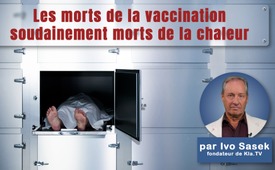 Les morts de la vaccination soudainement morts de la chaleur (par le fondateur de Kla.TV, Ivo Sasek)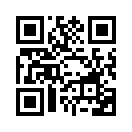 Le fait que les meurtriers de la vaccination ont de l'eau jusqu'au cou se voit :
a) aux nouvelles lois qui menacent d'amendes maximales tous les réseaux sociaux à partir du 25 août 2023 s’ils ne bloquent pas immédiatement les « contenus politiquement incorrects » ;
b) au surnombre de morts dus au vaccin Covid qu'on ne peut plus cacher - à moins de les transformer en morts de la chaleur…
c) à la manipulation subtile des médias de masse pour imposer aux caisses d'assurance maladie les dommages causés par les vaccins, qui ne peuvent plus être niés.
Une seule chose est nécessaire : tous les dommages causés par les vaccins doivent être pris en charge par ceux qui les ont volontairement causés, Big Pharma, l'OMS et tous les tireurs de ficelles insidieux et les grands profiteurs de cette plandémie - y compris le paiement de dommages et intérêts.Les meurtriers de la vaccination ont maintenant de l’eau jusqu'au cou. Les nouvelles lois annoncées pour le 25 août 2023 montrent bien qu'il en est ainsi. En effet, à partir de cette date, il y aura une menace claire (1) de possible paralysie de l'ensemble du réseau internet si quelqu'un diffuse - je vais le dire avec mes mots - un contenu politiquement incorrect. Cela vaut aussi bien pour Facebook que pour Twitter, Instagram, Meta, TikTok, Snapchat, etc... tout simplement pour tous ! 

Et ils sont tous contraints d'exercer une censure totale sur commande, sous la menace de peines maximales. Il n'y a qu'une seule raison à cela : les meurtriers insolents ont de l'eau jusqu'au cou ! Que ce soit sur le thème de la violence rituelle, des mensonges sur le climat, etc. Et en ce qui concerne la problématique de la vaccination, tout ce que le professeur Bhakdi et tous ses collègues scientifiques avaient annoncé et contre quoi ils avaient mis en garde à temps est en train de se produire. C'est pourquoi ils ont de l'eau jusqu'au cou. Les cas de dommages dus aux vaccins se multiplient à un tel point que même les médias grand public ne peuvent plus s'empêcher d'en parler. (2) Mais celui qui pense à ce stade que toute la vérité sera enfin révélée ne comprend pas encore tout le jeu obscur. Je rappelle le fait mille fois prouvé que tous les médias grand public, au sommet de la pyramide, ne se trouvent qu'en très peu de mains. (Un monde – Trois agences de presse : https://www.kla.tv/10248). Et ce sont les mêmes mains qui ont une ferme emprise sur Big Pharma, sur la plus grande partie de la science, la plus grande partie de l'aérospatiale et tout le commerce de la guerre et ce genre de choses. Mais ce sont aussi les mêmes mains qui font avancer la folie du climat. Et c'est à ce stade que les choses deviennent sérieuses - pour nous tous ! J'en appelle donc en premier lieu à tous les lanceurs d’alerte, qui que vous soyez, d'où que vous veniez, et quel que soit votre niveau de compétence en dévoilement. Ne commettons pas d'erreurs stratégiques maintenant. Je vous demande de respecter les mêmes priorités stratégiques que celles que je viens d'imposer à toutes les rédactions de Kla.TV. De quoi s'agit-il ?

Le fait est que les victimes de plus en plus nombreuses de la vaccination contre le COVID-19 ne peuvent plus être cachées. Le journal suisse Weltwoche (3) a titré en avril : « Confirmation officielle : La vaccination est dangereuse - L'Office fédéral de la santé publique ne recommande plus le vaccin contre le Covi19. Les médecins qui continuent à vacciner sont désormais responsables. » 
Quel article incroyable ! Philipp Gut raconte ensuite comment, chez nous en Suisse, des doses de vaccins que nous avons payées et d'une valeur de 780 millions de francs sont donc jetées à la poubelle. Et tout cela parce que tout à coup notre gouvernement ne soutient plus les vaccins Covid devenus inutiles. Le fait que cela ait été modifié en toute discrétion par notre gouvernement irrite bien sûr d'autant plus tous ceux qui entendent ça. Surtout ceux qui se sont fait vacciner en vain et à leurs dépens. Il y a eu tellement de victimes de la vaccination que les institutions fédérales et les agences de médias risquent lentement d'être démolies ou même incendiées par le peuple trompé, si elles n'affirment pas enfin toute la vérité sur l'horrible fraude aux vaccins Covid et ses dégâts dévastateurs. Car c'est un fait avéré que les victimes de la vaccination ne reçoivent aucune couverture sociale et aucune aide. Au lieu de demander des comptes à tous les responsables qui sont avec Big Pharma, la responsabilité est maintenant simplement transférée à tous les médecins et victimes de la vaccination. C'est le plus horrible de tout. Tout cela appelle naturellement la vengeance chez les personnes trompées. C'est pourquoi les meurtriers insolents - comme Goethe les appelait sans retenue - utilisent le vieux truc que des millions d'adultères ont déjà utilisé avec succès après avoir été pris en flagrant délit. Au lieu de reconnaître leur adultère et d'en assumer les conséquences, ils ont simplement inversé les rôles, montrant du doigt le conjoint non coupable et commençant à l’accuser de toutes sortes de fautes et de péchés. Et là, c'est toujours la même erreur qui se produit : les innocents sont tellement touchés par ces accusations injustes lorsque le doigt est soudain pointé sur eux, qu'ils commencent à se défendre et à se justifier auprès du conjoint coupable. Ils se retrouvent sur la défensive. Soudain, les rôles s'inversent et ce n'est plus l'adultère avéré qui est au centre des préoccupations, mais toutes sortes d'accusations contre les faiblesses du conjoint non coupable. Par exemple, que celui-ci est trop désordonné, trop négligé ou autre, ou qu'il est souvent en retard, qu'il a mauvaise haleine, etc. 

Vous voyez, et c'est exactement selon ce principe d'inversion de la culpabilité qu'agissent les grands meurtriers insolents, qui nuisent continuellement à des peuples entiers et qui les ont finalement conduits à la ruine avec leurs injections anti-Covid mortelles et toutes les mesures contraignantes. Au lieu d'avouer maintenant les préjudices dévoilés et de reconnaître que leurs injections mortelles ont causé et causeront encore des dommages incommensurables, ils commencent à pointer du doigt le peuple qu'ils ont lésé. De cette manière, ils attirent en quelque sorte les victimes sur un terrain secondaire - qui n’a absolument rien à voir avec la situation. Mais ils le font quand même, car ils sont passés maîtres dans l'art de détourner l'attention vers des sujets secondaires. 
Par exemple actuellement ils détournent notre attention, de leur génocide Covid justement en nous effrayant constamment avec la menace russe ou climatique. Vous comprenez ? Mais les personnes qui ont déclenché ces horreurs sont les mêmes que celles qui ont tiré et tirent encore les ficelles de toute l'histoire du Covid19. Et leur problème est que de plus en plus de gens se réveillent et voient clair dans ce jeu obscur. Ils en ont de plus en plus marre de toute cette « merde » du mainstream. Ils ne se laissent plus envahir, effrayer et affoler chaque jour par des rumeurs de guerre ! Et ces misanthropes, ces meurtriers insolents, s'en rendent compte. Et c'est précisément pour cela qu'ils essaient constamment de nous entraîner sur des terrains secondaires.

L'un de ces terrains secondaires est leur philosophie mensongère sur le climat, leur choc climatique délibérément produit, leur folie climatique attisée. Et pourquoi font-ils cela une fois de plus ? Pour détourner l'attention des crimes graves qu’ils ont commis avec les injections de poison Covid et les réglementations illégales, pour détourner l'attention de toutes les poursuites en responsabilité des innombrables victimes du vaccin. C'est pourquoi, dès les premiers aveux de dommages dus aux vaccins, leurs médias de masse nous assourdissent déjà avec leurs grands cris sur les vagues de chaleur. Tout d'un coup, c'est la chaleur (4) qui fait que les gens meurent comme des mouches en ce moment - mais ce sont les dégâts des vaccins, vous comprenez. Tout à coup, c'est la chaleur… printemps froid et été inférieur à la moyenne partout ou presque (5). Ils s'y accrochent maintenant, ou du moins ils essaient. De cette manière, ils cherchent en quelque sorte à détourner l'attention des montagnes de cadavres de leurs caves. Et à ce stade, j'ai demandé à toutes les rédactions de Kla.TV de ne pas s'abaisser au niveau des discussions de bistrot, de ne pas tomber dans le piège de telles diversions et de ne pas se laisser manœuvrer sur toutes sortes de sujets secondaires.

Par exemple, nous avons diffusé ces jours-ci une recherche fantastique qui montre que nous n'avons pas de vagues de chaleur particulières. Une recherche vraiment minutieuse, bonne et approfondie, qui montre en fait tout le contraire, de la Russie à l'Inde, de l'Allemagne à l'Espagne, de la Grande-Bretagne à la Mongolie, à l'Ukraine, etc. (6) Mais malheureusement, sans aucun commentaire et sans aucun tollé, il a été sobrement rapporté comment justement Karl Lauterbach, ce ministre de la Santé, alimentait cette nouvelle panique liée à la chaleur et exigeait des conséquences très dures. Pardon ? J'ai été profondément choqué par le fait qu'à ce point précis, nous n'ayons pas fait le calcul complet au sujet de ce criminel. Nous nous sommes ainsi retrouvés imperceptiblement sur le terrain secondaire souhaité. C'est du pur niveau des discussions de bistrot, vous comprenez ?

C'est pourquoi j'ai immédiatement demandé qu'à l'avenir nous ne quittions plus des yeux tout malfaiteur démasqué jusqu'à ce que ses crimes soient dûment et complètement jugés. Lauterbach, tout comme Drosten, Spahn et consorts, a été irréfutablement démasqué pour avoir induit le peuple en erreur de manière mortelle et pour avoir promulgué des ordonnances anticonstitutionnelles, illégales et génocidaires pour le peuple. De tels hommes viennent de nuire à des peuples entiers. Que ce soit désormais ce seul et même homme qui, en toute impunité, serve les prochains mensonges destructeurs de peuples n'est tout simplement pas possible ! Comprenez-vous ?

Nous, les lanceurs d’alerte, devons apprendre à penser de manière plus stratégique ! Ces ennemis de l'humanité, nous devons les traîner en pleine lumière jusqu'à ce qu'ils comparaissent devant un tribunal populaire. Car toute la justice semble avoir les mains liées, puisqu'elle ne lève pas le petit doigt de manière conséquente. Ainsi, à chaque nouvelle infamie de ces « Lauterbach », nous devons d'abord marteler à nouveau dans la conscience des peuples les crimes qu'ils ont déjà commis contre l'humanité et exiger leur incarcération. De telles personnes doivent être emprisonnées. En outre, il faut sans cesse ranimer et approfondir le fait que même des personnes comme Lauterbach, Drosten et Spahn ne sont que des petites marionnettes dans le grand jeu politique ou plutôt économique. Ils sont utilisés, ils sont dirigés. Nous sommes gouvernés par des cercles totalement différents de ceux auxquels on nous fait croire tous les jours. Faites comprendre cela aux gens ! 

Nos politiciens élus ne sont malheureusement que des marionnettes impuissantes, asservies par les lois les plus absurdes - notamment la police, etc. - et manipulées par une satanée mafia de sociétés secrètes. Nos émissions doivent donc toujours garder un œil sur les criminels déjà démasqués et leurs crimes, les rappeler et mettre leurs nouveaux crimes à la lumière de ceux qu'ils ont déjà commis et qui n'ont pas été punis. C'est ainsi qu'il faut agir, vous comprenez ? Sinon, comme les bavards des bistrots, nous ne faisons que justifier et nier leurs derniers crimes. Comme je l'ai dit précédemment à propos du conjoint trompé. Au lieu de garder le doigt sur l'adultère avéré de son partenaire et d'insister aussi longtemps sur ce seul fait, le trompé se laisse prendre aux manœuvres de diversion de l'auteur de la tromperie et commence à se défendre, commence à glisser dans la défensive au lieu de rester dans l'offensive, où se trouve la seule chance de prendre le dessus. Et c'est précisément à cause de cette erreur que les personnes trompées finissent par couvrir les escrocs encore mieux que ceux-ci ne pourraient se couvrir eux-mêmes. La défensive couvre cette bande !

Je vous en prie, vous tous qui êtes des lanceurs d’alerte et des assistants de la vérité : mettez en œuvre cette stratégie impérative, comme nous le faisons nous aussi, à Kla.TV, de manière d'autant plus conséquente. Révélons au grand jour les assassins insolents qui ont été démasqués et martelons leurs méfaits dans la conscience des peuples. Jusqu'à ce que la justice les sanctionne - et ce jusqu'au plus haut niveau - ou jusqu'à ce que des millions de vénérables concitoyens se rassemblent pour convoquer des tribunaux qui règleront légalement et réellement leurs comptes à ces grands criminels. Si nous n'obtenons pas gain de cause, le même Lauterbach, qui a contraint tant de gens à mourir ou à se faire mutiler sur ordre d'en haut, va maintenant nous imposer à tous ses turpitudes. Vous le verrez de vos propres yeux. Et il continuera à marteler dans nos têtes notre culpabilité pour le climat jusqu'à ce que tout le monde, dans une attitude défensive, ne cesse de balancer de nouveaux contre-arguments. Au lieu de cela, la voix des peuples doit se faire de plus en plus forte pour que le règlement de comptes exigé et extrêmement nécessaire avec Lauterbach, Drosten, Gates et tous les autres se fasse jusqu'au dernier coupable ! Les peuples ne doivent pas accepter qu'on continue à leur refiler les cadavres et les coûts engendrés par ces criminels, ou que l'on déclare sournoisement que tous les morts de la vaccination sont des morts dus à la chaleur, afin de les cacher. Sinon nous passerions tous pour les coupables parce que nous expirons trop de CO2 et ce genre de bêtises, vous comprenez ?

Je résume : Il est certes nécessaire de démasquer tous les nouveaux mensonges et d'exposer les contre-arguments. Mais nous ne le ferons qu'après avoir montré que ces manœuvres de diversion sont désormais le fait de ceux-là mêmes qui viennent de nous induire globalement en erreur et qui n'ont pas été tenus de rendre compte de leurs actes. Nous autres, les lanceurs d’alerte, nous devons nous rassembler dans le même sens et exiger stratégiquement que tous les dommages causés par les vaccins soient payés uniquement par Big Pharma et ses vassaux. Par l'industrie pharmaceutique - vous avez bien compris ? Pas par nos caisses d'assurance maladie, ni même par nos dons généreux. Car il est totalement illégal que Big Pharma ait pu, avant son expérience vaccinale négligente et mortelle sur les peuples, s'immuniser contre les poursuites judiciaires et qu'elle soit la seule à profiter de ce grave préjudice - et ce en milliards de dollars. Nous devons insister pour que tous ces malfaiteurs soient punis jusqu'à ce que leurs méfaits soient expiés. Comme personne ne les a arrêtés, ils ont pu faire porter toute la responsabilité des dommages causés par les vaccins aux médecins et aux personnes qu'ils ont lésées. Et en fin de compte, bien sûr, à nous, le peuple trompé. Ne tolérons donc pas non plus que les dommages causés par les vaccins puissent être pris en charge par les caisses d'assurance maladie. C'est le grand combat permanent sur le terrain secondaire. Car c'est nous, le peuple trompé, qui supportons ces coûts, vous comprenez ? Tous les dommages causés par les vaccins doivent être révélés en tant que tels, et les coûts ainsi que les dommages et intérêts doivent être transférés aux véritables criminels : Big Pharma, l'OMS (que l'on n'a pas punie non plus et qui veut maintenant instaurer une dictature mondiale de la santé) et tous ceux qui ont contribué d'une manière ou d'une autre, directement ou indirectement, à tout ce désastre, à tout ce génocide. Ils doivent payer, nous devons les faire passer à la caisse. Si nous n'y parvenons pas, à partir du 25 août 2023, nous serons potentiellement privés de toute dernière possibilité d'atteindre un nombre suffisant de personnes via les médias sociaux, car le droit légal à la censure totale sera alors potentiellement introduit. Alors, les menteurs et les assassins insolents auront seuls la parole via leurs médias, et nous, les peuples, porterons le chapeau pour tout cela et perdrons tout jusqu'à notre dernière chemise - totalement sans défense, totalement sans espoir, totalement sans droit. 
Devenons donc ensemble synergiques,  intensifions le dévoilement jusqu'à ce qu'il y ait un tribunal populaire légitime - s'il n'y a pas d'autre solution. Sans cela, il semble qu'à plus ou moins long terme, il n'y ait plus aucune perspective de véritable justice. Dans les sources de l’émission vous trouverez d'ailleurs un lien (7) vers une nouvelle ONG qui explique en détail aussi bien la condition préalable que le chemin vers un tribunal populaire légal.

Je suis Ivo Sasek, qui se tient devant Dieu depuis 47 ans.de is.Sources:1) Blocage des réseaux sociaux à partir d'août 2023
https://unser-mitteleuropa.com/sperrung-sozialer-plattformen-ab-august-bei-nicht-definierten-sozialen-unruhen/
(2) De plus en plus de dommages liés à la vaccination révélés
https://www.heute.at/s/alltag-kaum-moeglich-immer-mehr-impfschaeden-aufgedeckt-100278481
(3) Confirmation officielle : La vaccination est dangereuse Weltwoche, n° 14.23 (du 5 avril 2023) 
https://weltwoche.ch/?post_type=weekly&p=144464
(4+5) L'arnaque des morts de la chaleur
https://www.merkur.de/welt/toedlich-klimakrise-klimawandel-hitze-europa-existentielle-bedrohung-menschheit-who-direktor-92411599.html
https://ansage.org/der-schwindel-mit-den-hitzetoten-plumpere-volksverdummung-als-bei-corona/
(6) Les records mondiaux de froid remettent en question les réglementations liées à la chaleur 
www.kla.tv/26712

(7) ONG : Faillite juridique
https://rechtsbankrott.ch/

Un monde - Trois agences de presse
https://www.kla.tv/10248Cela pourrait aussi vous intéresser:#Coronavirus-fr - Coronavirus - www.kla.tv/Coronavirus-fr

#Vaccination-fr - Vaccination - oui ou non ? Faits et arrière-plans - www.kla.tv/Vaccination-fr

#ChangementClimatique - Les mensonges à propos du climat - www.kla.tv/ChangementClimatique

#IvoSasek-fr - Ivo Sasek-fr - www.kla.tv/IvoSasek-fr

#CommentairesMediatiques - Commentaires médiatiques - www.kla.tv/CommentairesMediatiques

#Politique - www.kla.tv/Politique

#KarlLauterbach-fr - Karl Lauterbach - www.kla.tv/KarlLauterbach-fr

#ConsequencesVaccination - Conséquences de la vaccination - www.kla.tv/ConsequencesVaccinationKla.TV – Des nouvelles alternatives... libres – indépendantes – non censurées...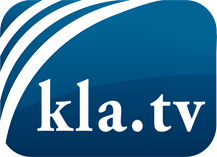 ce que les médias ne devraient pas dissimuler...peu entendu, du peuple pour le peuple...des informations régulières sur www.kla.tv/frÇa vaut la peine de rester avec nous! Vous pouvez vous abonner gratuitement à notre newsletter: www.kla.tv/abo-frAvis de sécurité:Les contre voix sont malheureusement de plus en plus censurées et réprimées. Tant que nous ne nous orientons pas en fonction des intérêts et des idéologies de la système presse, nous devons toujours nous attendre à ce que des prétextes soient recherchés pour bloquer ou supprimer Kla.TV.Alors mettez-vous dès aujourd’hui en réseau en dehors d’internet!
Cliquez ici: www.kla.tv/vernetzung&lang=frLicence:    Licence Creative Commons avec attribution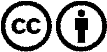 Il est permis de diffuser et d’utiliser notre matériel avec l’attribution! Toutefois, le matériel ne peut pas être utilisé hors contexte.
Cependant pour les institutions financées avec la redevance audio-visuelle, ceci n’est autorisé qu’avec notre accord. Des infractions peuvent entraîner des poursuites.